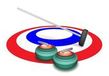 Sundre Season OpenerFun SpielNovember 17, 2018Register as a team of twoWill play 2-6 end Sturling GamesLunchCombine teams for a final 4 end Curling Game A fun day for all levels of curling experienceEntry fee-$60.00/teamContact Bev at 638-7574